Friday 22nd May.TaskRead the ‘First News’ newspaper. Then look at the ‘Mystery News’. You don’t need to write the questions down. You can choose someone to look at the pictures with you and answer them verbally. After that, try to do the crossword. Challenge: Please find the ‘Four Stories Comprehension’. Remember, you don’t need to do them. It is as an extra activity for this week. 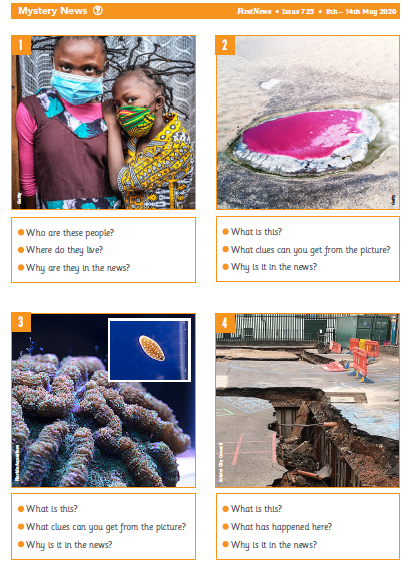 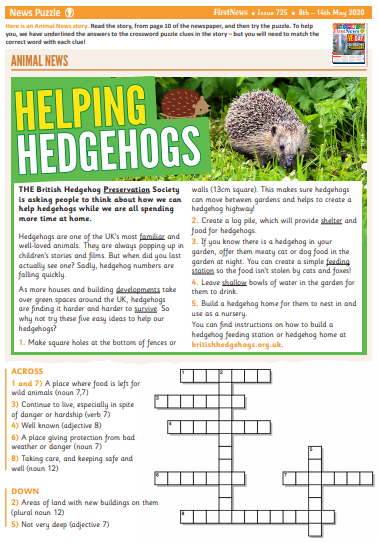 